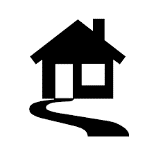 Application to Tri-County Continuum of Care Name of Applicant: __________________________________________________________ Date: _________________________________________Address: _______________________________________________________________________________________________________________________Email: _________________________________________________________________________ 	Phone #: _____________________________________Organization Name & Address: _____________________________________________________________________________________________Does your organization participate in HMIS (please circle one):   YES       or       NO   Name of HMIS Site Administrator: __________________________________________________________________________________________HMIS Site administrator email & phone: _____________________________________________________________________________________________________________________________________________________________________________________________________________________Please describe your interactions with the homeless community and how your interactions with the Tri-County Continuum of Care will work to better the lives of those we serve: ____________________________________________________________________________________________________________________________________________________________________________________________________________________________________________________________________________________________________________________________________________________________________________________________________________________________________________________________Please identify your interest in participating in any of the following subcommittees: ______   Veterans Subcommittee ______   Data Quality Subcommittee ______   Case Conferencing (Coordinated Assessment) Subcommittee______   Regional Integrated Services Subcommittee (HMIS System Administrators)Full Tri-County Continuum of Care Membership Membership is open to all interested community members and organizations.  The Tri-County CoC encourages participation by anyone serving the homeless or anyone who is currently homeless or has been homeless.  Agencies and Organizations seeking membership of the Tri-County CoC should be members and participants in good standing on their county committees (i.e. CEAS, Housing Committee, or Homeless Continuation of Care. _________________________________________________________________________          __________________________________________Signature of Applicant	                                                                                            Date